Anne Mortensen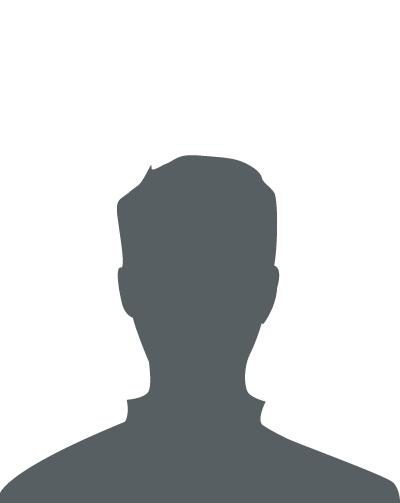 Vermlandsgade 65, 2300 København S 1122 3344am@eksempel.dk LinkedIn: dk.linkedin.com/in/andersledernePROFILMed 8 års erfaring som HR Manager med reference til COO og en cand.merc.psyk i bagagen søger jeg nu nye udfordringer. Jeg har 15 års erfaring inden for hele HR-feltet, der spænder fra udvikling på organisations- og individniveau over rekruttering til HR-analyser, compliance, compensation og benefits. Jeg har primært erfaring fra brancher, hvor kundekontakt og høj service er et omdrejningspunkt. De sidste 8 år har jeg især arbejdet med direkte personaleansvar for HR-medarbejdere samt implementering af politikker.For mig er god ledelse at sætte klar retning, at mine medarbejdere aldrig er i tvivl om, hvad jeg mener – og at jeg anerkender dem dét, jeg ser i dem. Som person får jeg at vide, at jeg har stærke relationelle kompetencer, ligesom jeg er løsningsorienteret og god til at bevare overblikket. Jeg er god til indgå i komplekse og forskelligartede opgaver og evner at have fokus på såvel de strategiske mål som de betydningsfulde detaljer. ERHVERVSERFARINGFra år-år 	HR Manager – NNN A/S NNN A/S er en dansk varehuskæde inden for detailbranchen med mere end 4.000 medarbejdere på landsplan. HR administrerer og servicerer alle kædens varehuse fra hovedkontoret i Ballerup. Som HR-manager var jeg ansvarlig for alle HR-processer i virksomheden – lige fra rekruttering til fratrædelse. Ansvarsområder/opgaver:Gennemførelse af talentudviklingsprogrammer Erfaring med compliance, compensation og benefitsUdvikling af elevkampagner til kædens butikker Rekruttering af salgspersonale Udvikling og gennemførelse af introduktionsforløb Ledersparring i personalespørgsmål Direkte personaleansvar for alle 15 HR-medarbejdereUdvikling og implementering af virksomhedens politikkerFra år-år	HR Business Partner – MMM A/S MMM A/S er en førende leverandør af korn- og morgenmadsprodukter, solgt som private labels til europæisk baserede detailkæder. Der er 370 ansatte på hovedkontoret samt to produktionsadresser. I rollen som HR-business partner var min rolle at varetage og lede alle HR-relaterede opgaver – lige fra ansættelse til fratrædelse.Ansvarsområder/opgaver: Ansvarlig for kompetenceudvikling for alle medarbejdere til direktionsniveauAnsvarlig for organisationsudvikling, herunder gennemførelse af trivselsundersøgelserPlanlægning og facilitering af teamudviklingsprocesser Ansvarlig for rekruttering fra A-Z i tæt samarbejde med den ansættende lederImplementering af rekrutteringssystem, EasyCruitFra år-år	HR-koordinator – BBB A/SBBB A/S er leverandør af IT-systemer til innovative forretningsløsninger samt ydelser inden for virksomhedsrådgivning. Der er 560 ansatte fordelt på danske og europæiske afdelinger. Som HR Koordinator var min rolle at udarbejde HR-analyser, processer og alle administrative opgaver i en HR-afdeling. Ansvarsområder/opgaver: Gennemførelse af løn- og bonusprocesser Ledersparring i forbindelse med lønregulerings- og medarbejderudviklingssamtaler Træning og uddannelse i HR-informationssystemerAnsvarlig for HR-administration såsom udarbejdelse af kontrakter, advarsler, sygefravær og andre administrative ogpaverFra år-år                       Personaleassistent – AAA A/S AAA A/S et danskbaseret finansielt selskab, der driver virksomhed inden for skadesforsikring samt liv- og pensionsforsikring. Der er 225 ansatte fordelt på hovedafdeling og lokalfilialer i hele landet. Som personaleassistent var jeg ansvarlig for al personaleadministration og diverse administrative opgaver. Ansvarsområder/opgaver: Personaleadministration og løn Ansøgeradministration og praktisk koordinering af rekrutteringer Administrativ support ved opstart af nye medarbejdere Koordinering af kursusaktiviteterRELEVANT UDDANNELSE År afsluttet	Cand.merc.(psyk.), Copenhagen Business School År afsluttet	Højere Handelseksamen, Vestjydsk Handelsskole KURSER / EFTER- OG VIDEREUDDANNELSEÅr afsluttet	Personalejura, Erhvervsakademiet KøbenhavnÅr afsluttet	HR Master, Probana År afsluttet	Thomas Person Profilanalyse, Thomas International IT-KOMPETENCER Jeg er en erfaren it-bruger, der er hurtig til at forstå og anvende nye it-systemer og -programmer. Jeg har især spidskompetencer inden for:Superbruger af Microsoft Office-pakkenSuperbruger på Microsoft DynamicsSuperbruger på EasyCruit Rutineret bruger af LessorSPROGEngelsk i skrift og taleSvensk og norsk i tale  REFERENCER Relevante referencer udleveres efter aftale.PERSONLIGTPersonligt er jeg gift og har to drenge på 14 og 16 år. I min fritid kan jeg godt lide at løbe lange ture og at hoppe i havet året rundt. Jeg sidder desuden i Regionens Konfliktråd, hvilket giver mig mulighed for at gøre en forskel i samfundet.